 Японское искусство канзаши позволяет нам создавать очень красивые украшения из блестящего атласа. Процесс выполнения работы
Шаг 1: отрезаем ленту
Берем ленту 1 см розового и зеленого цвета. Отмеряем на ленте отрезки по 10 см. Ножницами нарезаем ленту на отрезки.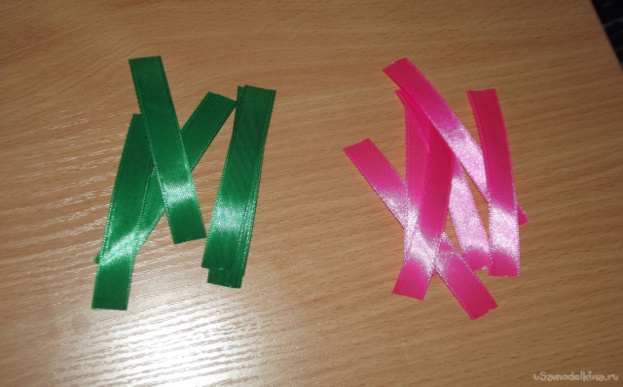  Шаг 2: делаем зеленые заготовки для лепестков
Берем один из отрезков зеленой ленты. Загибаем отрезок петелькой. Держим петлю пинцетом. Ножницами обрезаем лишнюю ткань. 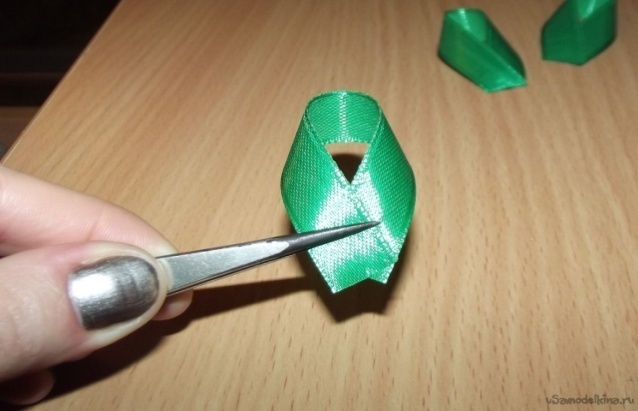 Над свечой оплавляем концы петли и тут же схватываем их пальцами, чтобы концы надежно прилипли друг к другу.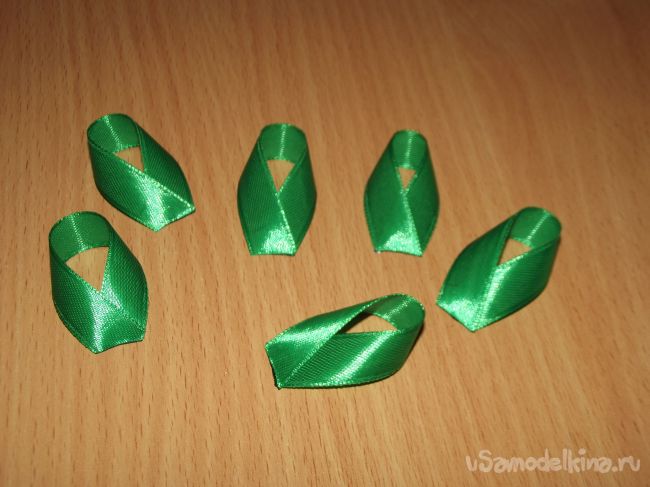 Шаг 3: изготавливаем розовые полубантики

Берем один из розовых отрезков и загибаем его полубантиком.
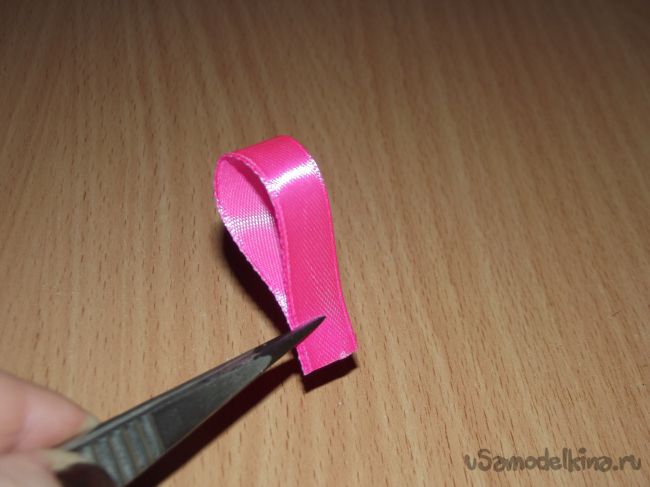 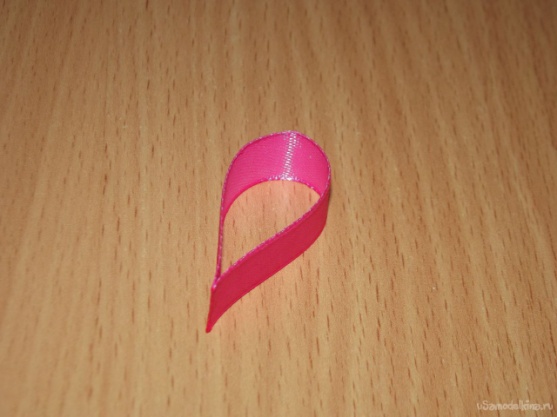 Всего изготавливаем 6 розовых полубантиков.
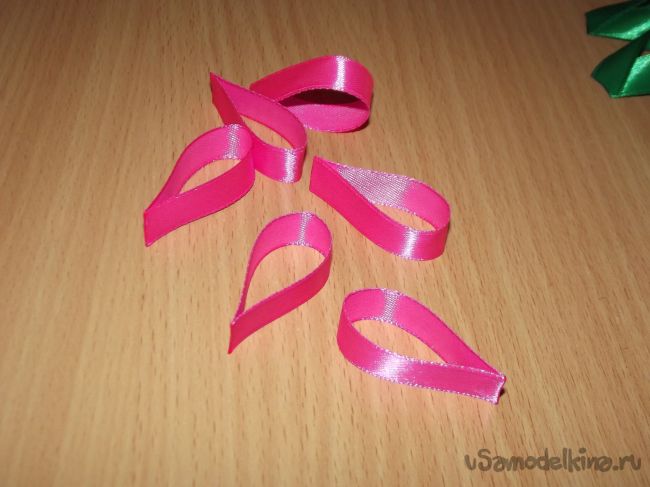 Шаг 4: формируем лепестки
Берем розовую и зеленую заготовку.
На нижний передний край розового полубантика наносим каплю клея. Просовываем розовый полубантик в петельку. Приклеиваем розовую заготовку к петле.
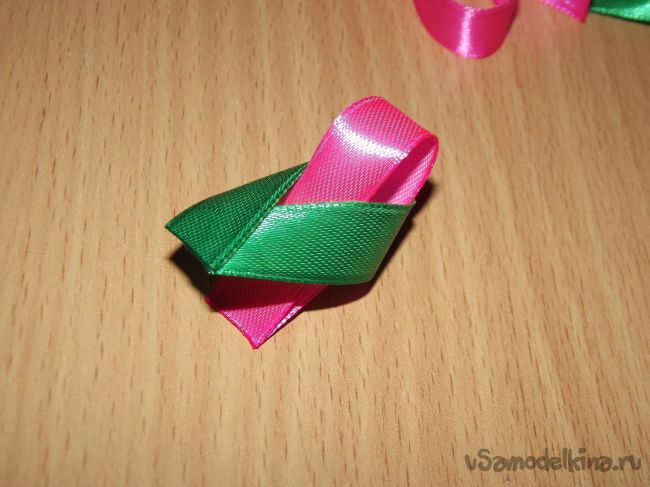 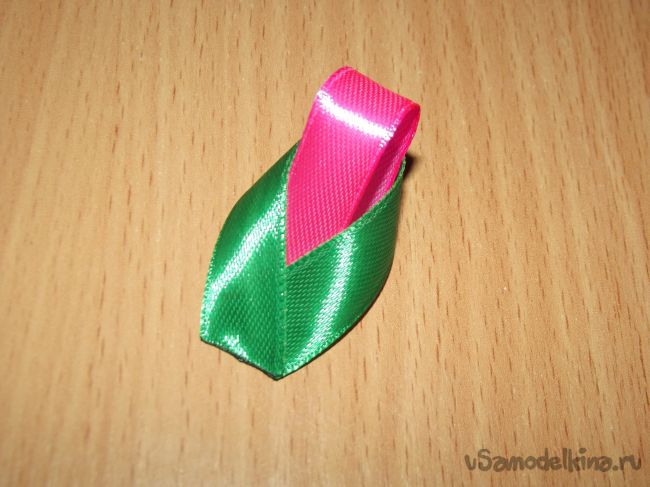 
Работая в таком режиме, изготавливаем 6 лепестков.
                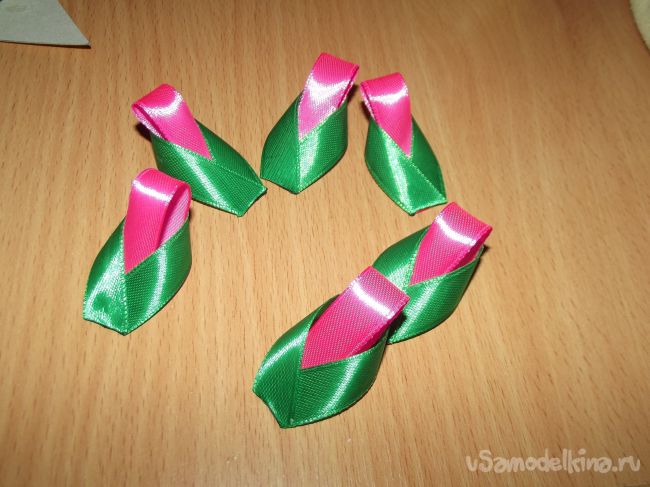 Шаг 5: склеиваем лепестки
На правый нижний край одного из лепестков наносим каплю клея. Приклеиваем один лепесток ко второму лепестку.
                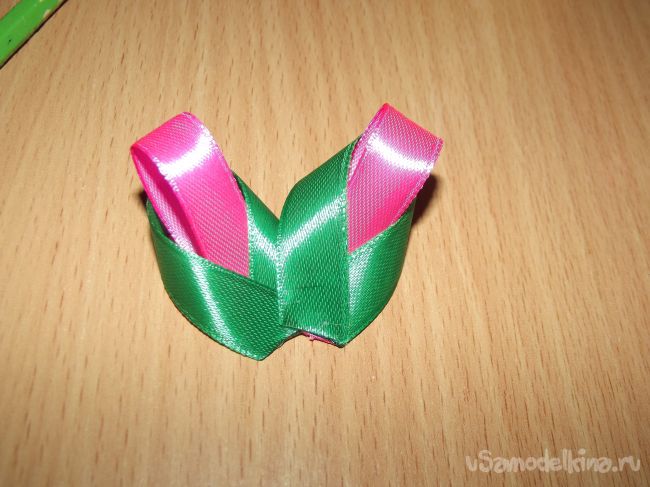 Затем аккуратно склеиваем все 6 лепестков в симпатичный цветочек.
                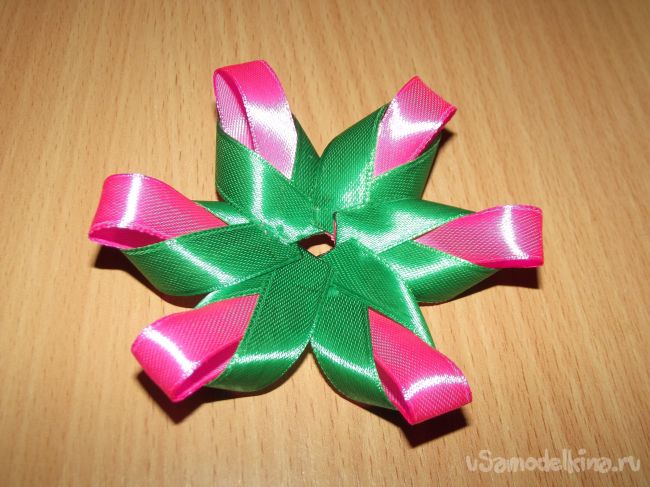 
Шаг 6: детали
  Приклеиваем кружок на нижнюю часть цветка.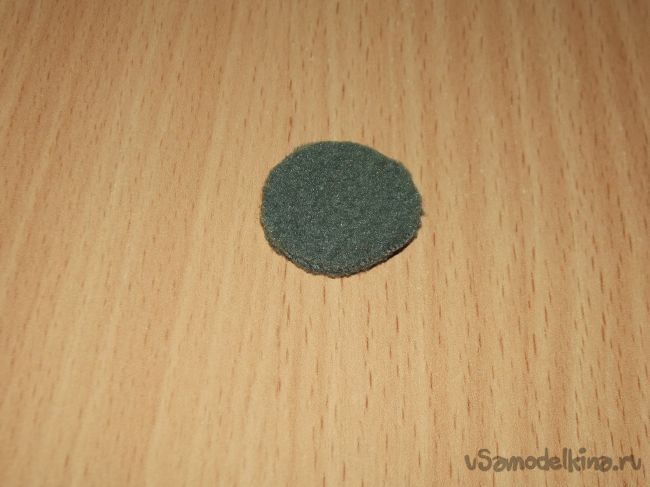 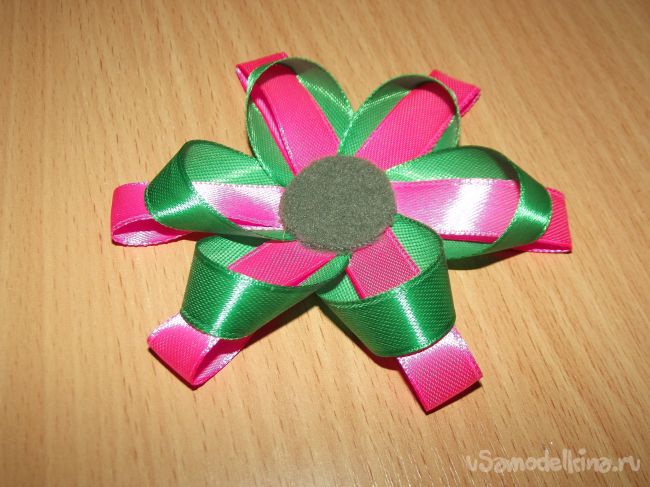 Шаг 7:Приклеиваем брошку на серединуВ середину цветка вклеиваем подходящую по  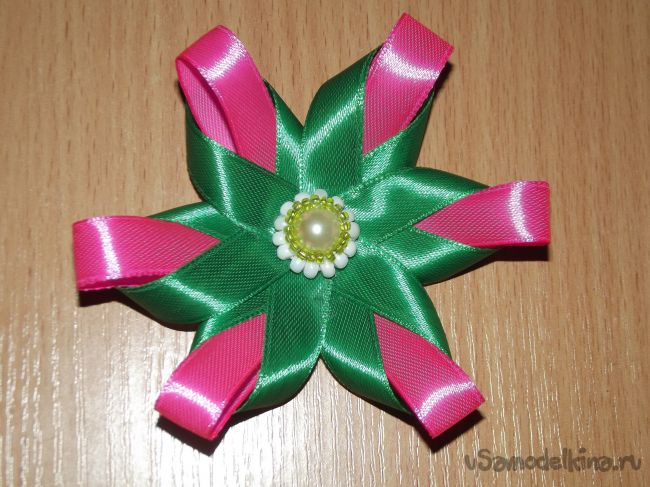 
Наш простой, но очень симпатичный цветочек канзаши готов.
